ЧЕРКАСЬКА МІСЬКА РАДА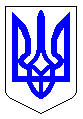 ЧЕРКАСЬКА МІСЬКА РАДАВИКОНАВЧИЙ КОМІТЕТРІШЕННЯВід 24.06.2020 № 550Про внесення змін до рішення виконавчого комітету Черкаської міської ради від 14.01.2020 № 09 «Про передачу товарно-матеріальних цінностей з балансу департаменту організаційного забезпечення Черкаської міської ради на баланс департаменту управління справами та юридичного забезпечення Черкаської міської ради»Керуючись статтею 29 Закону України «Про місцеве самоврядування в Україні» та враховуючи виявлені розбіжності між даними облікової бухгалтерської документації та рішенням виконавчого комітету Черкаської міської ради від 14.01.2020 № 09 «Про передачу товарно-матеріальних цінностей з балансу департаменту організаційного забезпечення Черкаської міської ради на баланс департаменту управління справами та юридичного забезпечення Черкаської міської ради», виконавчий комітет Черкаської міської радиВИРІШИВ:1. Внести зміни до рішення виконавчого комітету Черкаської міської ради від 14.01.2020 № 09 «Про передачу товарно-матеріальних цінностей з балансу департаменту організаційного забезпечення Черкаської міської ради на баланс департаменту управління справами та юридичного забезпечення Черкаської міської ради» і пункт 89 додатку викласти в наступній редакції:	2.  Контроль за виконанням рішення покласти на голову комісії з припинення департаменту організаційного забезпечення Черкаської міської ради Волошина І.В.Міський голова	       А.В. Бондаренко89Шафа для паперу1136530   шт2583,331 166,66